"ФРОНТ УКРАЇНСЬКИХ МИТЦІВ"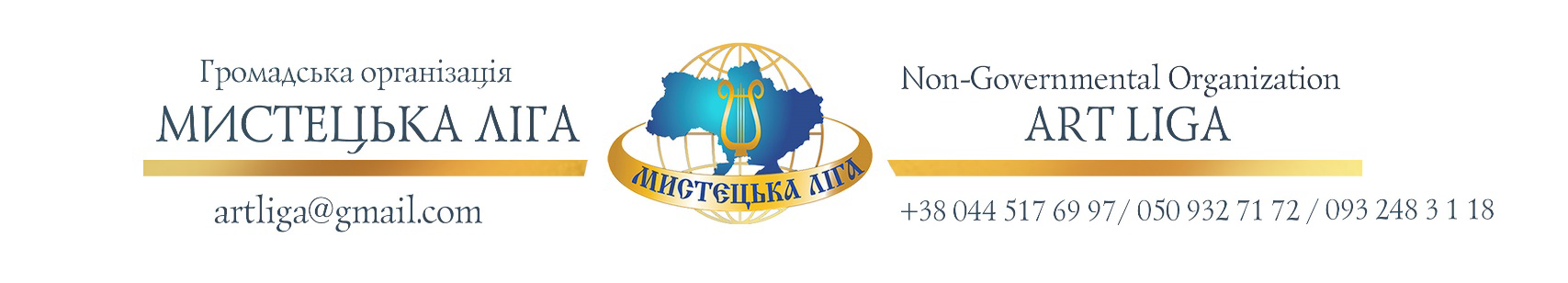 (міжнародна волонтерська платформа на підтримку української культури)Шановні друзі!Звертаємось до Вас по допомогу! Ми — представники різних напрямків українського музичного мистецтва, але всіх нас об'єднала одна спільна мета — необхідність підтримки мистецької еліти України, яка, як і вся українська нація, стоїть сьогодні на межі виживання! На фоні масового відтоку українців за кордон ми залишаємось в Україні та продовжуємо допомагати українській культурі, нашим митцям.Громадська Організація "Мистецька Ліга" (заснована в 2010 р.) спільно з Культурно-мистецьким благодійним фондом "Київ-Класік" (заснований в 2002 р.) об’єднались з метою подальшого збереження та підтримки української культури та її представників і створили міжнародну волонтерську платформу "ФРОНТ УКРАЇНСЬКИХ МИТЦІВ", яка в ці непрості часи активно займається збереженням національної духовної спадщини, подальшим розвитком українського мистецтва, та головне, порятунком представників нашої національної культури. Останнім часом ми отримали багато дзвінків від юридичних та фізичних осіб з проханням про надання як фінансової, так і гуманітарної допомоги. Але в умовах війни український бізнес спрямовує свої ресурси в першу чергу на підтримку армії та економіки країни в цілому, а наших ресурсів, на жаль, не вистачає.Саме тому волонтерська платформа "ФРОНТ УКРАЇНСЬКИХ МИТЦІВ" розпочинає збір коштів для тих, хто сьогодні конче потребує допомоги!Звертаємось до представництв міжнародних донорських організацій, до філантропів, доброчинців, меценатів, до всіх, кому не байдуже майбутнє Української держави та її унікальної культури, доєднатись до нашої спільної допомоги тим, хто її потребує. Закликаємо підтримати цю благородну справу.Банківські рахунки, та номери карток, на які можна перерахувати Ваші благодійні внески:PayPal ARTLIGA@GMAIL.COMОдержувач: ГО "Мистецька Ліга" ЄДРПОУ 36862113Банк отримувач: "Ощадбанк" УкраїниIBAN: UA343226690000002600930086404Банківська карта:	4731 2196 1357 8065 (UAH)				4149 4993 7288 0532 (USD)				4149 4993 7288 0573 (EUR)Призначення платежу: Благодійна пожертва на "ФРОНТ УКРАЇНСЬКИХ МИТЦІВ".З повагою та надією на підтримку.Олена Супрун — Голова правління Громадської організації "Мистецька Ліга", Ph.D., професор, президент міжнародних музичних конкурсів та фестивалів.Євгенія Басалаєва — Президент та засновник Культурно-мистецького благодійного фонду "Київ-Класік", Народна артистка України, Ph.D., Людина Року, професор, арт-директор Міжнародного фестивалю мистецтв "Діалоги культур", художній керівник Київського камерного ансамблю "Контрасти Київ-Класік".Петро Полтарєв — Директор та засновник єдиної в Україні Школи джазового та естрадного мистецтв, співголова правління Громадської організації "Мистецька Ліга".Антон Которович — соло-гітарист українського рок-гурту "Тінь Сонця", член правління Культурно-мистецького благодійного фонду "Київ-Класік".